National 5 SpanishLearning VocabularyLearning ActivitiesAprender el vocabulario		-	to learn vocabularyResolver problemas			-	to solve problemsTrabajar individualmente		-	to work on your ownTrabajar en grupo/en equipo		-	to work in groups/in teams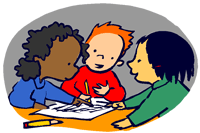 Trabajar en parejas			-	to work in pairsTrabajar en el ordenador 		-	to work on the computerVer documentales			-	to watch documentariesLeer					-	to readBuscar las palabras en el diccionario 	-	to look up words in a dictionaryBuscar información			-	to look up informationEscribir redacciones			-	to write essaysCrear					-	to createDiseñar					-	to designHacer los deberes			-	to do homeworkHacer presentaciones			-	to do presentationsTocar instrumentos			-	to play instrumentsHacer actividades deportivas		-	to do sporting activitiesParticipar en los juegos		-	to take part in gamesEscuchar al professor			-	to listen to the teacherHablar con los compañeros de clase 	– 	to speak to your classmatesEstudiar aritmética y algebra		-	to study arithmetic and algebraHacer trabajos manuals como el bricolaje - 	to do manual work like DIYCocinar					-	to cookAprender gramática			-	to learn grammarAprobar los exámenes (orales/escritos) –	 to sit exams (oral and written)Hacer experimentos científicos	-	to do scientific experimentsMemorizar datos y fechas		-	to memorise facts and datesPreparing for examsEste año me presento a los exámenes de National 5	-This year I am sitting my National 5 examsEstudio seis asignaturas, incluyendo ….. - I am studying 6 subjects, including …Estoy preparando mis exámenes de National 5 - I am studying for my National 5 examsVoy a presentarme a mis exámenes de Nacional 5 a final de curso – I am going to sit my National 5 exams at the end of the yearVoy a aprobar mis exámenes este año porque tengo la intención de continuar mis estudios el año que viene – I am sitting my exams this year as I intend staying on at school/continuing studying next yearSi tengo buenas notas, podré encontrar un buen empleo en el futuro – If I get good grades, I will be able to get a good job in the futureDebo trabajar mucho para aprobar mis exámenes – I have to study hard to pass my examsTengo que estudiar mucho para aprobar los exámenes, porque tengo ganas de terminar el instituto y encontrar un buen empleo – I have to study hard to pass my exams because I want to leave school and find a good job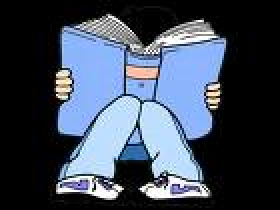 Tengo exámenes escritos y orales – I have written and oral examsDebo leer textos – I have to read textsDebo hacer presentaciones – I have to give presentationsDebo responder a preguntas – I have to answer questionsHay que escribir redacciones – I have/You have to write essaysHay que hacer experimentos – I have to do experimentsHay que estudiar aritmética – I have to study arithmeticHay que preparar una comida – I have to prepare a mealDebo tocar la guitarra/debo cantar – I have to play the guitar/singDebo diseñar imágenes – I have to design picturesDebo hacer trabajos manuales – I have to do manual workHay que resolver problemas – I have to solve problemsHay que practicar deporte – I have to do sportHay que trabajar en el ordenador – I have to work on the computerAsisto a clase – I go to classPractico para el examen de español – I practise my Spanish examHago repaso en línea – I do revision onlineUtilizo páginas web para reviser en internet – I use websites to do revision on the internetBusco información – I do researchLeo mis apuntes – I read my notesAprendo palabras y definiciones útiles de memoria – I learn useful words and definitions off by heartPaso mucho tiempo repasando en mi casa – I spend a lot of time revising at homeVoy a clases complementarias – I go to extra classesTengo un horario para repasar – I have a revision timetableSi hay cosas que no entiendo, le pido a mi professor que me las explique – If I don’t understand something I ask my teacher to explain itNos interesa viajar y aprender cosas sobre otras culturas – we are interested in travelling and learning about other culturesPressure of exams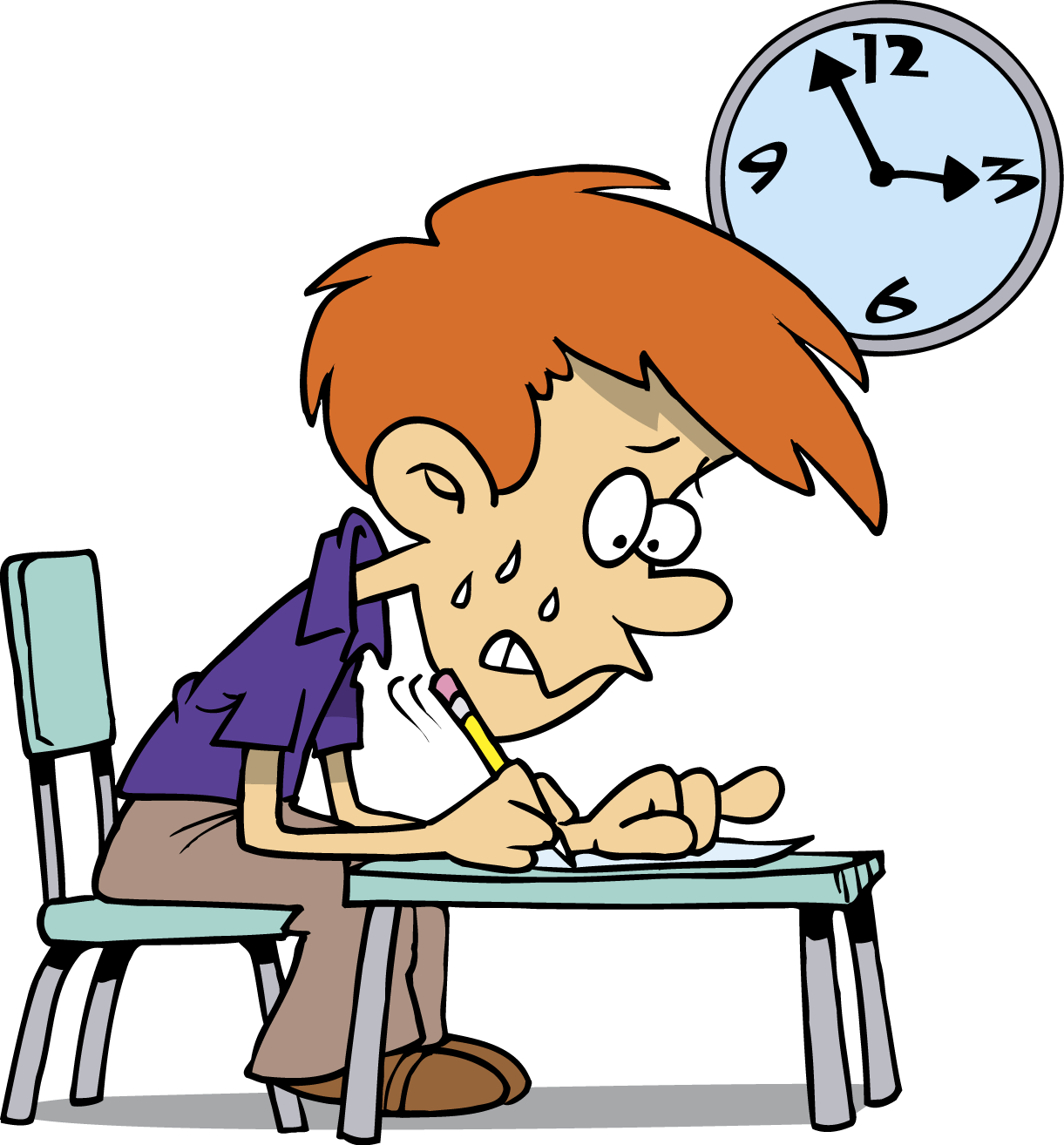 En este momento estoy estudiando para mis exámenes – I am studying for my exams at the momentCreo que hay mucha presión – I think there is a lot of pressureMis padres están encima de mi – My parents are always on my backEs realmente difícil porque no soy trabajador – It’s very difficult because I am not hardworkingPrefiero pasar mi tiempo navegando por internet – I prefer to spend my time surfing the neto jugando a videojuegos en línea – or playing video games on lineEs importante encontrar el equilibrio entre los estudios y el tiempo de ocio – It is important to find a balance between studying and free timeTengo que estudiar durante horas sin hacer pausas – I have to study for hours without breaksDespués de hacer los exámenes – after my examsNo tengo la intención de continuar mis estudios en el instituto – I don’t intend staying on at schoolEste año me estoy preparando para mis exámenes – this year I am preparing for my examsSé que es mí responsabilidad – I know it is my reposonsibilityEso puede ser estresante – this can be stressfulPero sé que es solo durante algunos meses – but  I know it is only for a few monthsNo salgo mucho con mis amigos – I don’t go out much with my friendsMe dedico a mis estudios – I devote myself to my studiesSé que es importante dormir bien – I know it is important to sleep well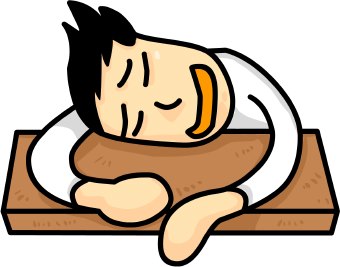 Hacer pausas – to take breaksComer bien – to eat wellNos podemos concentrar mejor si nos encontramos bien – we can concentrate better if we are wellMis padres me apoyan – my parents support meSaben que hago lo que puedo – they know I am doing what I canEl estrés de los exámenes – the pressure of examsEl fracas escolar – failure at schoolEs un problemo serio – is a serious problemEs el mayor/peor problema – is the biggest/worst problemEs una tontería – is ridiculousOcurre frecuentemente – happens frequentlyOcurre raras veces – hardly ever happensEs difícil sacar buenas notas todo el tiempo – it is difficult to get good grades all the timePrepararse para las presentaciones orales – to prepare for oral presentationsRepasar los apuntes para los exámenes – to revise for examsTodos los días después del instituto prepare un poco mi presentación oral en casa – Every day after school I do a little preparation for my oral presentation at homeComparing education systemsEs un instituto mediano – It’s an average schoolEstá bien equipado – it is well equippedHay un recreo de media hora – there is a half hour breakDurante el recreo, picamos algo en la cafeteria – during break we have something in the canteenLa comida es muy sana – the food is very healthyHay mucha variedad – there is a wide rangeDespués del instituto, vamos a casa y comemos en familia – after school we go home and eat togetherHay bastantes actividades extraescolares – there are quite a lot of extracurricular activitiesUn club de teatro, otro de lectura – a drama club, a reading oneSon comprensivos y pacientes – they are understanding and patientEn el instituto no tenemos que llevar uniforme – we don’t have to wear uniform at schoolEso me parece una buena idea – this seems a good idea to mePrefiero llevar uniforme – I prefer to wear a uniformEs caro ir al instituto con ropa de moda diferente cada día – it is expensive wearing different fashionable clothes to school every dayLo que más me gusta es que puedo pasar tiempo con mis amigos – what I like more of all is I can spend time with my friendsHablamos y nos reímos durante el recreo – we talk and laugh during breakPor otra parte, no hay suficiente bancos en el patio – on the other hand, there are not enough benches in the playgroundMi instituto se encuentra en … - my school is in ..Voy al instituto caminando – I walk to schoolAsí que me tengo que levantar muy temprano todos los días – so I have to get up early every day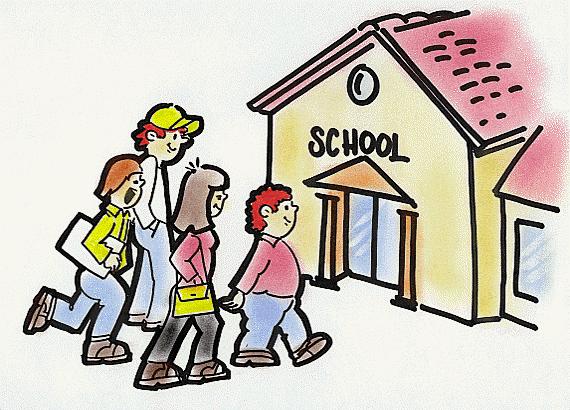 A las ocho en punto – 8.00 on the dotHay seis clases al día – there are 6 classes a dayY duran cincuenta minutos – and they last 50 minutesNormalmente vuelvo a casa para comer porque en la cafeteria del colegio la comida es muy cara – normally I go home for lunch as the food in the canteen is very expensiveNos quedamos en la misma aula durante todo el día – we stay in the same classroom all dayEn cuanto a las actividades extraescolares – as regards to extracurricular activitiesTenemos un club de … - we have a … clubLos profesores respetan a los alumnus – the teachers respect the pupilsLas normas del instituto son muy estrictas – the school rules are very strictNo tenemos el derecho a utilizar celulares o a hablar durante las clases – we don’t have the right to use mobiles or speak during classesLo que más me gusta es que no hace falta llevar uniforme y eso es muy cómodo – what I like most of all is that we don’t have to wear uniform and that is comfortableLo que no me gusta es que no hay suficientes computadores – what I don’t like is that there are not enough computersEs un edificio de tres pisos – It is a building with 3 floorsFue construido en los años setenta – it was built in the seventiesHay buenas instalaciones – there are good facilitiesCada aula tiene ordenadores y una pizarra interactive – each classroom has computers and an interactive whiteboardAntes no había ni ordenadores ni pizarras interactivas – There never used to be computers nor interactive whiteboardsEl sistema educativa era diferente – the education system was differentAntes era obligatorio estudiar religión – Before it was compulsory to study RENunca llegaban a tiempo – they never used to arrive on time   El colegio tiene unas instalaciones impresionantes – the school has some impressive faciltiesA mí me interesan los deportes, pero no juego en ningún equipo – I am interested in sports but I don’t play for a teamLa verdad es que no me gustan demasiado los idiomas – to tell the truth I don’t really like languagesImproving education systemsLas clases son aburridas – the classes are boringCreo que las asignaturas tradicionales son bastante monótonas – I think that traditional subjects are very boringNo hay demasiadas actividades extraescolares – there are not enough extra curricular activitiesTenemos una hora para el almuerzo – we have an hour for lunch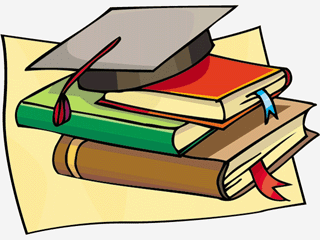 No hay suficiente material deportivo – there is not enough sports equipmentLa biblioteca es pequeña y no hay suficiente variedad de libros – the library is small and there is not enough variety of booksLos alumnus no tienen mucha libertad – pupils don’t have a lot of freedomHay que llevar un uniforme horrible – we have to wear a horrible uniformNo tenemos que llevar uniforme – we don’t have to wear a uniformSolo hay clubs de deportes individuales – there are only clubs for individual sportsMis profesores son muy severos – my teachers are very strictLos profesores nos ponen muchos deberes – the teachers give us a lot of homeworkEn mi instituto tenemos que llevar uniforme – We have to wear uniform in my schoolA mí no me importa porque es práctico y cómodo – I don’t mind because it is practical and comfortableEs superfeo – it is really uglyEn mi colegio es obligatorio llevar uniforme. – In my school it is compulsory to wear uniform¡Lo odio! – I hate it!Una chaqueta de punto – a blazerUna corbata a rayas – a striped tieEn verano tengo que llevar – in summer I have toMe gustan los colores vivos – I like bright colours Está prohibido usar el móvil – It is forbidden to use a mobile phoneNo se puede comer el chicle en clase – you are not allowed to eat chewing gum in classNo se debe corer por los pasillos – you must not run in the corridorsLos alumnus no deben ser ni desobedientes ni groseros – pupils must not be disobedient or rude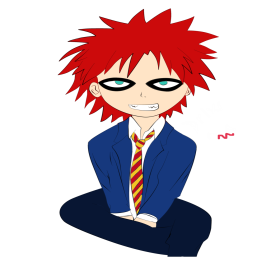 Me gustaría …. – I would like to …Prefiero – I preferDebería – there shouldLlevar la ropa que quiera al instituto – wear what I want to schoolTener un recreo de media hora – have a half hour breakTener más material deportivo – to have more sports equipmentEstar en una clase de veinte alumnos – to be in a class of 20 pupilsTener dos horas para almorzar – to have a 2 hour lunch breakTener unas clases interesantes y divertidas – to have interesting and fun lessonsTener más variedad de actividades extraescolares – to have more variety of extra curricular activitiesEstudiar asignaturas más modernas y dinámicas, como .. – to study more modern and dynamic subjects like ..Tener más libertad en el instituto – to have more freedom in schoolTerminar a la una de la tarde – to finish at 1.00 pmEmpezar a las once – to start at 11.00Haber más deportes de equipo – to have more sports teamsLos profesores relajados – relaxed teachersTener más salas de informática en el instituto – to have more computing classrooms in schoolTener profesores que no pongan   deberes – to have teachers who don’t give homeworkTener una biblioteca grande con una gran variedad de libros – to have a big library with a huge variety of booksLlevar uniforme, porque iguala a todo el mundo – to wear a uniform because then everyone is the sameEl comedor debería tener más platos baratos y más variedad – the canteen should have more dishes which are cheaper and more variety 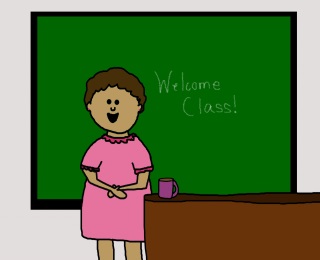 No estoy contento este curso porque tenemos una profesora nueva de …. – I am not happy this year because we have a new …. teacherMe parece que es demasiado severa – I think she is too strictNo estoy de acuerdo con su manera de enseñar – I don’t agree with her teaching methodsEstoy harto de … - I am fed up with ….La señora …. es una tía paliza – Mrs …. is an annoying womanSomos mil alumnus y hay por lo menos ochenta profesores – There are 1,000 pupils and at least 80 teachersA mi parecer los profesores son muy simpáticos – I think that the teachers are niceAunque hay algunos que son severos – although some of them are strict